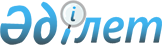 О внесении изменений в решение Бурлинского районного маслихата от 24 декабря 2013 года № 17-1 "О районном бюджете на 2014-2016 годы"
					
			Утративший силу
			
			
		
					Решение Бурлинского районного маслихата Западно-Казахстанской области от 19 декабря 2014 года № 23-1. Зарегистрировано Департаментом юстиции Западно-Казахстанской области 26 декабря 2014 года № 3732. Утратило силу решением Бурлинского районного маслихата Западно-Казахстанской области от 13 февраля 2015 года № 24-5      Сноска. Утратило силу решением Бурлинского районного маслихата Западно-Казахстанской области от 13.02.2015 № 24-5.

В соответствии с Бюджетным кодексом Республики Казахстан от 4 декабря 2008 года, Законом Республики Казахстан "О местном государственном управлении и самоуправлении в Республике Казахстан" от 23 января 2001 года, Бурлинский районный маслихат РЕШИЛ:

      1. Внести в решение Бурлинского районного маслихата от 24 декабря 2013 года № 17-1 "О районном бюджете на 2014-2016 годы" (зарегистрированное в Реестре государственной регистрации нормативных правовых актов за № 3400, опубликованное 30 января 2014 года в газете "Бөрлі жаршысы - Бурлинские вести"), следующие изменения:

 пункт 1 изложить в следующей редакции:

"1. Утвердить районный бюджет на 2014 – 2016 годы согласно приложениям 1, 2 и 3 соответственно, в том числе на 2014 год в следующих объемах:

      1) доходы – 8 322 913 тысячи тенге:

налоговые поступления – 6 481 909 тысяч тенге;

неналоговые поступления – 23 136 тысяч тенге; 

поступления от продажи основного капитала – 69 366 тысяч тенге;

поступления трансфертов – 1 748 502 тысячи тенге;

      2) затраты – 8 300 023 тысячи тенге;

      3) чистое бюджетное кредитование – 204 524 тысячи тенге:

бюджетные кредиты – 218 585 тысяч тенге;

погашение бюджетных кредитов – 14 061 тысяча тенге;

      4) сальдо по операциям с финансовыми активами – 147 614 тысячи тенге:

приобретение финансовых активов – 147 614 тысячи тенге;

поступления от продажи финансовых активов государства – 0 тысяч тенге;

      5) дефицит (профицит) бюджета – - 329 248 тысяч тенге;

      6) финансирование дефицита (использование профицита) бюджета – 329 248 тысяч тенге:

поступление займов – 331 719 тысяч тенге;

погашение займов – 3 983 тысячи тенге;

используемые остатки бюджетных средств – 1 512 тысячи тенге.";

 пункт 4 изложить в следующей редакции:

"4. Учесть в районном бюджете на поступление целевых трансфертов и кредитов из республиканского бюджета в общей сумме 1 983 370 тысяч тенге, в том числе:

на оснащение учебным оборудованием кабинетов физики, химии, биологии в государственных учреждениях основного среднего и общего среднего образования – 5 399 тысяч тенге;

на реализацию государственного образовательного заказа в дошкольных организациях образования – 113 972 тысячи тенге;

на повышение оплаты труда учителям, прошедшим повышение квалификации по трехуровневой системе – 8 750 тысяч тенге;

на проектирование, развитие, обустройство и (или) приобретение инженерно – коммуникационной инфраструктуры – 300 000 тысяч тенге;

на проектирование, строительство и (или) приобретение жилья государственного коммунального жилищного фонда – 332 154 тысячи тенге, в том числе на строительство жилья для очередников – 73 209 тысяч тенге, на строительство жилья для молодых семей – 258 945 тысяч тенге;

кредитование на проектирование, строительство и (или) приобретение жилья – 186 527 тысяч тенге;

бюджетные кредиты для реализации мер социальной поддержки специалистов социальной сферы сельских населенных пунктов – 58 338 тысяч тенге;

в рамках Программы развития моногородов на 2012 – 2020 годы – 759 166 тысяч тенге;

на выплату государственной адресной социальной помощи – 4 254 тысячи тенге;

на выплату государственных пособий на детей да 18 лет – 384 тысячи тенге;

 на установку дорожных знаков и указателей в местах расположения организаций, ориентированных на обслуживание инвалидов – 395 тысяч тенге;

на выплату ежемесячной надбавки за особые условия труда к должностным окладам работников государственных учреждений, не являющихся государственными служащими, а также работников государственных предприятий, финансируемых из местных бюджетов – 166 417 тысяч тенге;

на увеличение уставных капиталов специализированных уполномоченных организаций – 47 614 тысячи тенге.";

 пункт 5 изложить в следующей редакции: 

"5. Учесть в районном бюджете на 2014 год поступление целевых трансфертов из областного бюджета в общей сумме 96 851 тысяча тенге, в том числе:

на разработку проектно–сметной документации по реконструкции водопровода села Бурлин – 15 157 тысяч тенге;

на разработку проектно–сметной документации по реконструкции водопровода села Кентубек – 1 941 тысяча тенге;

на разработку проектно–сметной документации по реконструкции водопровода села Александровка – 5 854 тысячи тенге;

на реконструкцию водопроводных сетей сел Пугачево и Аралтал – 36 081 тысяча тенге;

на реконструкцию тепловых сетей и горячего водоснабжения десятого микрорайона города Аксай – 0 тысяч тенге;

водоснабжение села Аксу – 37 818 тысяч тенге.";

 пункт 7 изложить в следующей редакции: 

"7. Утвердить резерв местного исполнительного органа района на 2014 год в размере 125 886 тысяч тенге.";

 приложение 1 к указанному решению изложить в новой редакции согласно приложению к настоящему решению.

      2. Руководителю отдела организационно и правовой работы аппарата районного маслихата (Л. Ш. Букушева) обеспечить государственную регистрацию данного решения в органах юстиции, его официальное опубликование в информационно-правовой системе "Әділет" и в средствах массовой информации.

      3. Настоящее решение вводится в действие с 1 января 2014 года.

 Районный бюджет на 2014 год      тысяч тенге


					© 2012. РГП на ПХВ «Институт законодательства и правовой информации Республики Казахстан» Министерства юстиции Республики Казахстан
				
      Председатель сессии

М. Пак

      Секретарь маслихата

А. Куликешев
Приложение
к решению Бурлинского районного маслихата
от 19 декабря 2014 года № 23-1
Приложение 1
к решению Бурлинского районного маслихата
от 24 декабря 2013 года № 17-1Категория

Категория

Категория

Категория

Категория

Категория

Сумма

Класс

Класс

Класс

Класс

Класс

Сумма

Подкласс

Подкласс

Подкласс

Подкласс

Сумма

Специфика

Специфика

Специфика

Сумма

Наименование

Наименование

Сумма

I. Доходы

I. Доходы

8 322 913

1

Налоговые поступления

Налоговые поступления

6 481 909

01

Подоходный налог

Подоходный налог

1 964 338

2

Индивидуальный подоходный налог

Индивидуальный подоходный налог

1 964 338

03

Социальный налог

Социальный налог

3 734 242

1

Социальный налог

Социальный налог

3 734 242

04

Налоги на собственность

Налоги на собственность

645 887

1

Налоги на имущество

Налоги на имущество

460 950

3

Земельный налог

Земельный налог

28 173

4

Налог на транспортные средства

Налог на транспортные средства

150 764

5

Единый земельный налог

Единый земельный налог

6 000

05

Внутренние налоги на товары, работы и услуги

Внутренние налоги на товары, работы и услуги

125 175

2

Акцизы

Акцизы

7 319

3

Поступления за использование природных и других ресурсов

Поступления за использование природных и других ресурсов

100 000

4

Сборы за ведение предпринимательской и профессиональной деятельности

Сборы за ведение предпринимательской и профессиональной деятельности

15 890

5

Налог на игорный бизнес

Налог на игорный бизнес

1 966

07

Прочие налоги

Прочие налоги

172

1

Прочие налоги

Прочие налоги

172

08

Обязательные платежи, взимаемые за совершение юридически значимых действий и (или) выдачу документов уполномоченными на то государственными органами или должностными лицами

Обязательные платежи, взимаемые за совершение юридически значимых действий и (или) выдачу документов уполномоченными на то государственными органами или должностными лицами

12 095

1

Государственная пошлина

Государственная пошлина

12 095

2

Неналоговые поступления

Неналоговые поступления

23 136

01

Доходы от государственной собственности

Доходы от государственной собственности

14 471

5

Доходы от аренды имущества, находящегося в государственной собственности

Доходы от аренды имущества, находящегося в государственной собственности

14 471

02

Поступления от реализации товаров (работ, услуг) государственными учреждениями, финансируемыми из государственного бюджета

Поступления от реализации товаров (работ, услуг) государственными учреждениями, финансируемыми из государственного бюджета

517

1

Поступления от реализации товаров (работ, услуг) государственными учреждениями, финансируемыми из государственного бюджета

Поступления от реализации товаров (работ, услуг) государственными учреждениями, финансируемыми из государственного бюджета

517

06

Прочие неналоговые поступления

Прочие неналоговые поступления

8 148

1

Прочие неналоговые поступления

Прочие неналоговые поступления

8 148

3

Поступления от продажи основного капитала

Поступления от продажи основного капитала

69 366

01

Продажа государственного имущества, закрепленного за государственными учреждениями

Продажа государственного имущества, закрепленного за государственными учреждениями

43 303

1

Продажа государственного имущества, закрепленного за государственными учреждениями

Продажа государственного имущества, закрепленного за государственными учреждениями

43 303

03

Продажа земли и нематериальных активов

Продажа земли и нематериальных активов

26 063

1

Продажа земли

Продажа земли

26 063

4

Поступления трансфертов

Поступления трансфертов

1 748 502

02

Трансферты из вышестоящих органов государственного управления

Трансферты из вышестоящих органов государственного управления

1 748 502

2

Трансферты из областного бюджета

Трансферты из областного бюджета

1 748 502

Функциональная группа

Функциональная группа

Функциональная группа

Функциональная группа

Функциональная группа

Функциональная группа

Сумма

Функциональная подгруппа

Функциональная подгруппа

Функциональная подгруппа

Функциональная подгруппа

Функциональная подгруппа

Сумма

Администратор бюджетных программ

Администратор бюджетных программ

Администратор бюджетных программ

Администратор бюджетных программ

Сумма

Программа

Программа

Программа

Сумма

Подпрограмма

Подпрограмма

Сумма

Наименование

Сумма

II. Затраты

8 300 023

01

Государственные услуги общего характера

421 710

1

Представительные, исполнительные и другие органы, выполняющие общие функции государственного управления

348 839

112

Аппарат маслихата района (города областного значения)

15 398

001

Услуги по обеспечению деятельности маслихата района (города областного значения)

15 130

011

За счет трансфертов из республиканского бюджета

72

015

За счет средств местного бюджета

15 058

003

Капитальные расходы государственного органа

268

122

Аппарат акима района (города областного значения)

88 256

001

Услуги по обеспечению деятельности акима района (города областного значения)

76 694

011

За счет трансфертов из республиканского бюджета

744

015

За счет средств местного бюджета

75 950

003

Капитальные расходы государственного органа

11 562

123

Аппарат акима района в городе, города районного значения, поселка, села, сельского округа

245 185

001

Услуги по обеспечению деятельности акима района в городе, города районного значения, поселка, села, сельского округа

225 999

011

За счет трансфертов из республиканского бюджета

4 193

015

За счет средств местного бюджета

221 806

022

Капитальные расходы государственного органа

19 186

2

Финансовая деятельность

3 254

459

Отдел экономики и финансов района (города областного значения)

3 254

003

Проведение оценки имущества в целях налогообложения

2 540

010

Приватизация, управление коммунальным имуществом, постприватизационная деятельность и регулирование споров, связанных с этим

714

9

Прочие государственные услуги общего характера

69 617

459

Отдел экономики и финансов района (города областного значения)

18 617

001

Услуги по реализации государственной политики в области формирования и развития экономической политики, государственного планирования, исполнения бюджета и управления коммунальной собственностью района (города областного значения)

18 247

011

За счет трансфертов из республиканского бюджета

109

015

За счет средств местного бюджета

18 138

015

Капитальные расходы государственного органа

370

467

Отдел строительства района (города областного значения)

51 000

040

Развитие объектов государственных органов

51 000

02

Оборона

56 917

1

Военные нужды

8 585

122

Аппарат акима района (города областного значения)

8 585

005

Мероприятия в рамках исполнения всеобщей воинской обязанности

8 585

011

За счет трансфертов из республиканского бюджета

0

015

За счет средств местного бюджета

8 585

2

Организация работы по чрезвычайным ситуациям

48 332

122

Аппарат акима района (города областного значения)

48 332

006

Предупреждение и ликвидация чрезвычайных ситуаций масштаба района (города областного значения)

3 610

011

За счет трансфертов из республиканского бюджета

0

015

За счет средств местного бюджета

3 610

007

Мероприятия по профилактике и тушению степных пожаров районного (городского) масштаба, а также пожаров в населенных пунктах, в которых не созданы органы государственной противопожарной службы

44 722

011

За счет трансфертов из республиканского бюджета

0

015

За счет средств местного бюджета

44 722

03

Общественный порядок, безопасность, правовая, судебная, уголовно-исполнительная деятельность

17 138

1

Правоохранительная деятельность

1 000

467

Отдел строительства района (города областного значения)

1 000

066

Строительство объектов общественного порядка и безопасности

1 000

011

За счет трансфертов из республиканского бюджета

0

015

За счет средств местного бюджета

1 000

9

Прочие услуги в области общественного порядка и безопасности

16 138

458

Отдел жилищно-коммунального хозяйства, пассажирского транспорта и автомобильных дорог района (города областного значения)

16 138

021

Обеспечение безопасности дорожного движения в населенных пунктах

16 138

04

Образование

3 646 368

1

Дошкольное воспитание и обучение

606 229

464

Отдел образования района (города областного значения)

606 229

009

Обеспечение деятельности организаций дошкольного воспитания и обучения

492 257

011

За счет трансфертов из республиканского бюджета

22 730

015

За счет средств местного бюджета

469 527

040

Реализация государственного образовательного заказа в дошкольных организациях образования

113 972

011

За счет трансфертов из республиканского бюджета

113 972

015

За счет средств местного бюджета

0

2

Начальное, основное среднее и общее среднее образование

2 632 153

464

Отдел образования района (города областного значения)

2 632 153

003

Общеобразовательное обучение

2463113

011

За счет трансфертов из республиканского бюджета

117859

015

За счет средств местного бюджета

2 345 254

006

Дополнительное образование для детей

169 040

011

За счет трансфертов из республиканского бюджета

6 655

015

За счет средств местного бюджета

162 385

9

Прочие услуги в области образования

407 986

464

Отдел образования района (города областного значения)

405 446

001

Услуги по реализации государственной политики на местном уровне в области образования

15 202

011

За счет трансфертов из республиканского бюджета

54

015

За счет средств местного бюджета

15 148

005

Приобретение и доставка учебников, учебно-методических комплексов для государственных учреждений образования района (города областного значения)

63 545

015

Ежемесячная выплата денежных средств опекунам (попечителям) на содержание ребенка-сироты (детей-сирот), и ребенка (детей), оставшегося без попечения родителей

8 645

011

За счет трансфертов из республиканского бюджета

0

015

За счет средств местного бюджета

8 645

067

Капитальные расходы подведомственных государственных учреждений и организаций

318 054

011

За счет трансфертов из республиканского бюджета

5 399

015

За счет средств местного бюджета

312 655

467

Отдел строительства района (города областного значения)

2 540

037

Строительство и реконструкция объектов образования

2 540

011

За счет трансфертов из республиканского бюджета

0

015

За счет средств местного бюджета

2 540

06

Социальная помощь и социальное обеспечение

171 918

2

Социальная помощь

143 715

451

Отдел занятости и социальных программ района (города областного значения)

143 715

002

Программа занятости

34 691

011

За счет трансфертов из республиканского бюджета

0

100

Общественные работы

28 481

101

Профессиональная подготовка и переподготовка безработных

5 744

102

Дополнительные меры по социальной защите граждан в сфере занятости населения

466

004

Оказание социальной помощи на приобретение топлива специалистам здравоохранения, образования, социального обеспечения, культуры, спорта и ветеринарии в сельской местности в соответствии с законодательством Республики Казахстан

9 156

005

Государственная адресная социальная помощь

7 838

011

За счет трансфертов из республиканского бюджета

4 254

015

За счет средств местного бюджета

3 584

006

Оказание жилищной помощи

1 095

007

Социальная помощь отдельным категориям нуждающихся граждан по решениям местных представительных органов

28 510

028

За счет трансфертов из областного бюджета

0

029

За счет средств бюджета района (города областного значения)

28 510

010

Материальное обеспечение детей-инвалидов, воспитывающихся и обучающихся на дому

1 518

014

Оказание социальной помощи нуждающимся гражданам на дому

34 984

011

За счет трансфертов из республиканского бюджета

1 641

015

За счет средств местного бюджета

33 343

016

Государственные пособия на детей до 18 лет

8 005

011

За счет трансфертов из республиканского бюджета

384

015

За счет средств местного бюджета

7 621

017

Обеспечение нуждающихся инвалидов обязательными гигиеническими средствами и предоставление услуг специалистами жестового языка, индивидуальными помощниками в соответствии с индивидуальной программой реабилитации инвалида

8 686

011

За счет трансфертов из республиканского бюджета

0

015

За счет средств местного бюджета

8 686

023

Обеспечение деятельности центров занятости населения

9 232

011

За счет трансфертов из республиканского бюджета

0

015

За счет средств местного бюджета

9 232

9

Прочие услуги в области социальной помощи и социального обеспечения

28 203

451

Отдел занятости и социальных программ района (города областного значения)

27 808

001

Услуги по реализации государственной политики на местном уровне в области обеспечения занятости и реализации социальных программ для населения

26 885

011

За счет трансфертов из республиканского бюджета

410

015

За счет средств местного бюджета

26 475

011

Оплата услуг по зачислению, выплате и доставке пособий и других социальных выплат

923

011

За счет трансфертов из республиканского бюджета

0

015

За счет средств местного бюджета

923

458

Отдел жилищно-коммунального хозяйства, пассажирского транспорта и автомобильных дорог района (города областного значения)

395

050

Реализация Плана мероприятий по обеспечению прав и улучшению качества жизни инвалидов

395

011

За счет трансфертов из республиканского бюджета

395

015

За счет средств местного бюджета

0

07

Жилищно-коммунальное хозяйство

1 493 682

1

Жилищное хозяйство

981 865

123

Аппарат акима района в городе, города районного значения, поселка, села, сельского округа

1 182

007

Организация сохранения государственного жилищного фонда города районного значения, поселка, села, сельского округа

1 182

458

Отдел жилищно-коммунального хозяйства, пассажирского транспорта и автомобильных дорог района (города областного значения)

36 462

003

Организация сохранения государственного жилищного фонда

36 462

467

Отдел строительства района (города областного значения)

935 922

003

Проектирование, строительство и (или) приобретение жилья коммунального жилищного фонда

627 947

011

За счет трансфертов из республиканского бюджета

332 154

013

За счет кредитов из республиканского бюджета

186 527

015

За счет средств местного бюджета

109 266

004

Проектирование, развитие, обустройство и (или) приобретение инженерно-коммуникационной инфраструктуры

307 975

011

За счет трансфертов из республиканского бюджета

300 000

015

За счет средств местного бюджета

7 975

479

Отдел жилищной инспекции района (города областного значения)

8 299

001

Услуги по реализации государственной политики на местном уровне в области жилищного фонда

8 096

011

За счет трансфертов из республиканского бюджета

50

015

За счет средств местного бюджета

8 046

005

Капитальные расходы государственного органа

203

2

Коммунальное хозяйство

118 728

123

Аппарат акима района в городе, города районного значения, поселка, села, сельского округа

750

014

Организация водоснабжения населенных пунктов

750

011

За счет трансфертов из республиканского бюджета

0

015

За счет средств местного бюджета

750

467

Отдел строительства района (города областного значения)

117 978

005

Развитие коммунального хозяйства

18 997

011

За счет трансфертов из республиканского бюджета

0

015

За счет средств местного бюджета

18 997

058

Развитие системы водоснабжения и водоотведения в сельских населенных пунктах

98 981

011

За счет трансфертов из республиканского бюджета

0

015

За счет средств местного бюджета

98 981

3

Благоустройство населенных пунктов

393 089

123

Аппарат акима района в городе, города районного значения, поселка, села, сельского округа

71 239

008

Освещение улиц населенных пунктов

19 302

011

За счет трансфертов из республиканского бюджета

0

015

За счет средств местного бюджета

19 302

009

Обеспечение санитарии населенных пунктов

943

011

За счет трансфертов из республиканского бюджета

0

015

За счет средств местного бюджета

943

011

Благоустройство и озеленение населенных пунктов

50 994

011

За счет трансфертов из республиканского бюджета

0

015

За счет средств местного бюджета

50 994

458

Отдел жилищно-коммунального хозяйства, пассажирского транспорта и автомобильных дорог района (города областного значения)

321 850

015

Освещение улиц в населенных пунктах

142 948

016

Обеспечение санитарии населенных пунктов

59 442

017

Содержание мест захоронений и захоронение безродных

2 263

018

Благоустройство и озеленение населенных пунктов

117 197

08

Культура, спорт, туризм и информационное пространство

731 742

1

Деятельность в области культуры

323 881

455

Отдел культуры и развития языков района (города областного значения)

323 881

003

Поддержка культурно-досуговой работы

323 881

011

За счет трансфертов из республиканского бюджета

11 961

015

За счет средств местного бюджета

311 920

2

Спорт

98 418

465

Отдел физической культуры и спорта района (города областного значения)

97 337

001

Услуги по реализации государственной политики на местном уровне в сфере физической культуры и спорта

7 514

011

За счет трансфертов из республиканского бюджета

50

015

За счет средств местного бюджета

7 464

004

Капитальные расходы государственного органа

155

006

Проведение спортивных соревнований на районном (города областного значения) уровне

79 244

011

За счет трансфертов из республиканского бюджета

2 223

015

За счет средств местного бюджета

77 021

007

Подготовка и участие членов сборных команд района (города областного значения) по различным видам спорта на областных спортивных соревнованиях

9 056

011

За счет трансфертов из республиканского бюджета

0

015

За счет средств местного бюджета

9 056

032

Капитальные расходы подведомственных государственных учреждений и организаций

1 368

467

Отдел строительства района (города областного значения)

1 081

008

Развитие объектов спорта

1 081

011

За счет трансфертов из республиканского бюджета

0

015

За счет средств местного бюджета

1 081

3

Информационное пространство

161 952

455

Отдел культуры и развития языков района (города областного значения)

100 251

006

Функционирование районных (городских) библиотек

100 251

011

За счет трансфертов из республиканского бюджета

4 499

015

За счет средств местного бюджета

95 752

456

Отдел внутренней политики района (города областного значения)

61 701

002

Услуги по проведению государственной информационной политики через газеты и журналы

24 575

011

За счет трансфертов из республиканского бюджета

0

015

За счет средств местного бюджета

24 575

005

Услуги по проведению государственной информационной политики через телерадиовещание

37 126

011

За счет трансфертов из республиканского бюджета

0

015

За счет средств местного бюджета

37 126

9

Прочие услуги по организации культуры, спорта, туризма и информационного пространства

147 491

455

Отдел культуры и развития языков района (города областного значения)

118 393

001

Услуги по реализации государственной политики на местном уровне в области развития языков и культуры

9 543

011

За счет трансфертов из республиканского бюджета

54

015

За счет средств местного бюджета

9 489

010

Капитальные расходы государственного органа

850

032

Капитальные расходы подведомственных государственных учреждений и организаций

108 000

456

Отдел внутренней политики района (города областного значения)

29 098

001

Услуги по реализации государственной политики на местном уровне в области информации, укрепления государственности и формирования социального оптимизма граждан

21 086

011

За счет трансфертов из республиканского бюджета

127

015

За счет средств местного бюджета

20 959

003

Реализация мероприятий в сфере молодежной политики

8 012

011

За счет трансфертов из республиканского бюджета

0

015

За счет средств местного бюджета

8 012

10

Сельское, водное, лесное, рыбное хозяйство, особо охраняемые природные территории, охрана окружающей среды и животного мира, земельные отношения

91 144

1

Сельское хозяйство

79 588

459

Отдел экономики и финансов района (города областного значения)

9 412

099

Реализация мер по оказанию социальной поддержки специалистов

9 412

467

Отдел строительства района (города областного значения)

2 208

010

Развитие объектов сельского хозяйства

2 208

474

Отдел сельского хозяйства и ветеринарии района (города областного значения)

67 968

001

Услуги по реализации государственной политики на местном уровне в сфере сельского хозяйства и ветеринарии

18 719

011

За счет трансфертов из республиканского бюджета

138

015

За счет средств местного бюджета

18 581

003

Капитальные расходы государственного органа

710

006

Организация санитарного убоя больных животных

1 423

007

Организация отлова и уничтожения бродячих собак и кошек

9 976

008

Возмещение владельцам стоимости изымаемых и уничтожаемых больных животных, продуктов и сырья животного происхождения

2 295

011

Проведение ветеринарных мероприятий по энзоотическим болезням животных

33 905

012

Проведение мероприятий по идентификации сельскохозяйственных животных

940

6

Земельные отношения

11 556

463

Отдел земельных отношений района (города областного значения)

11 556

001

Услуги по реализации государственной политики в области регулирования земельных отношений на территории района (города областного значения)

11 056

011

За счет трансфертов из республиканского бюджета

138

015

За счет средств местного бюджета

10 918

007

Капитальные расходы государственного органа

500

11

Промышленность, архитектурная, градостроительная и строительная деятельность

39 088

2

Архитектурная, градостроительная и строительная деятельность

39 088

467

Отдел строительства района (города областного значения)

10 387

001

Услуги по реализации государственной политики на местном уровне в области строительства

10 173

011

За счет трансфертов из республиканского бюджета

171

015

За счет средств местного бюджета

10 002

017

Капитальные расходы государственного органа

214

468

Отдел архитектуры и градостроительства района (города областного значения)

28 701

001

Услуги по реализации государственной политики в области архитектуры и градостроительства на местном уровне

8 579

011

За счет трансфертов из республиканского бюджета

203

015

За счет средств местного бюджета

8 376

003

Разработка схем градостроительного развития территории района и генеральных планов населенных пунктов

20 000

004

Капитальные расходы государственного органа

122

12

Транспорт и коммуникации

488 365

1

Автомобильный транспорт

488 365

458

Отдел жилищно-коммунального хозяйства, пассажирского транспорта и автомобильных дорог района (города областного значения)

488 365

022

Развитие транспортной инфраструктуры

0

023

Обеспечение функционирования автомобильных дорог

488 365

13

Прочие

1 120 756

3

Поддержка предпринимательской деятельности и защита конкуренции

8 391

469

Отдел предпринимательства района (города областного значения)

8 391

001

Услуги по реализации государственной политики на местном уровне в области развития предпринимательства и промышленности

8 191

011

За счет трансфертов из республиканского бюджета

92

015

За счет средств местного бюджета

8 099

004

Капитальные расходы государственного органа

200

9

Прочие

1 112 365

123

Аппарат акима района в городе, города районного значения, поселка, села, сельского округа

32 083

040

Реализация мер по содействию экономическому развитию регионов в рамках Программы "Развитие регионов"

32 083

458

Отдел жилищно-коммунального хозяйства, пассажирского транспорта и автомобильных дорог района (города областного значения)

954 396

001

Услуги по реализации государственной политики на местном уровне в области жилищно-коммунального хозяйства, пассажирского транспорта и автомобильных дорог

29 071

011

За счет трансфертов из республиканского бюджета

414

015

За счет средств местного бюджета

28 657

013

Капитальные расходы государственного органа

1 779

040

Реализация мер по содействию экономическому развитию регионов в рамках Программы "Развитие регионов"

31 665

043

Развитие инженерной инфраструктуры в рамках Программы "Развитие регионов"

22 499

011

За счет трансфертов из республиканского бюджета

0

015

За счет средств местного бюджета

22 499

044

Текущее обустройство моногородов в рамках Программы развития моногородов на 2012-2020 годы

24 406

011

За счет трансфертов из республиканского бюджета

0

015

За счет средств местного бюджета

24 406

085

Реализация бюджетных инвестиционных проектов в рамках Программы развития моногородов на 2012-2020 годы

844 976

011

За счет трансфертов из республиканского бюджета

672 312

015

За счет средств местного бюджета

172 664

459

Отдел экономики и финансов района (города областного значения)

125 886

012

Резерв местного исполнительного органа района (города областного значения)

125 886

100

Чрезвычайный резерв местного исполнительного органа района (города областного значения) для ликвидации чрезвычайных ситуаций природного и техногенного характера на территории района (города областного значения)

5 002

101

Резерв местного исполнительного органа района (города областного значения) на неотложные затраты

118 747

102

Резерв местного исполнительного органа района (города областного значения) на исполнение обязательств по решениям судов

2 137

14

Обслуживание долга

33

1

Обслуживание долга

33

459

Отдел экономики и финансов района (города областного значения)

33

021

Обслуживание долга местных исполнительных органов по выплате вознаграждений и иных платежей по займам из областного бюджета

33

15

Трансферты

21 162

1

Трансферты

21 162

459

Отдел экономики и финансов района (города областного значения)

21 162

006

Возврат неиспользованных (недоиспользованных) целевых трансфертов

21 162

 Чистое бюджетное кредитование

204 524

Бюджетные кредиты

218 585

10

Сельское, водное, лесное, рыбное хозяйство, особо охраняемые природные территории, охрана окружающей среды и животного мира, земельные отношения

65 839

1

Сельское хозяйство

65 839

459

Отдел экономики и финансов района (города областного значения)

65 839

018

Бюджетные кредиты для реализации мер социальной поддержки специалистов

65 839

013

За счет кредитов из республиканского бюджета 

58 338

015

За счет средств местного бюджета

7 501

13

Прочие

152 746

9

Прочие

152 746

469

Отдел предпринимательства района (города областного значения)

152 746

008

Кредитование на содействие развитию предпринимательства в моногородах

152 746

013

За счет кредитов из республиканского бюджета 

86 854

015

За счет средств местного бюджета

65 892

Категория

Категория

Категория

Категория

Категория

Категория

Сумма

Класс

Класс

Класс

Класс

Класс

Сумма

Подкласс

Подкласс

Подкласс

Подкласс

Сумма

Специфика

Специфика

Специфика

Сумма

Наименование

Наименование

Сумма

5

Погашение бюджетных кредитов

Погашение бюджетных кредитов

14 061

01

Погашение бюджетных кредитов

Погашение бюджетных кредитов

14 061

1

Погашение бюджетных кредитов, выданных из государственного бюджета

Погашение бюджетных кредитов, выданных из государственного бюджета

14 061

Функциональная группа

Функциональная группа

Функциональная группа

Функциональная группа

Функциональная группа

Функциональная группа

сумма

Функциональная подгруппа

Функциональная подгруппа

Функциональная подгруппа

Функциональная подгруппа

Функциональная подгруппа

сумма

Администратор бюджетных программ

Администратор бюджетных программ

Администратор бюджетных программ

Администратор бюджетных программ

сумма

Программа

Программа

Программа

сумма

Подпрограмма

Подпрограмма

сумма

Наименование

сумма

IV. Сальдо по операциям с финансовыми активами

147 614

13

Прочие

147 614

9

Прочие

147 614

458

Отдел жилищно-коммунального хозяйства, пассажирского транспорта и автомобильных дорог района (города областного значения)

147 614

060

Увеличение уставных капиталов специализированных уполномоченных организаций

47 614

011

За счет трансфертов из республиканского бюджета

47 614

015

За счет средств местного бюджета

0

065

Формирование или увеличение уставного капитала юридических лиц

100 000

Категория

Категория

Категория

Категория

Категория

Категория

Сумма

Класс

Класс

Класс

Класс

Класс

Сумма

Подкласс

Подкласс

Подкласс

Подкласс

Сумма

Специфика

Специфика

Специфика

Сумма

Наименование

Наименование

Сумма

6

Поступления от продажи финансовых активов государства

Поступления от продажи финансовых активов государства

0

01

Поступления от продажи финансовых активов государства

Поступления от продажи финансовых активов государства

0

1

Поступления от продажи финансовых активов внутри страны

Поступления от продажи финансовых активов внутри страны

0

V. Дефицит (профицит) бюджета

V. Дефицит (профицит) бюджета

-329 248

VI. Финансирование дефицита (использование профицита) бюджета

VI. Финансирование дефицита (использование профицита) бюджета

329 248

7

Поступления займов

Поступления займов

331 719

01

Внутренние государственные займы

Внутренние государственные займы

331 719

2

Договоры займа

Договоры займа

331 719

Функциональная группа

Функциональная группа

Функциональная группа

Функциональная группа

Функциональная группа

Функциональная группа

Сумма

Функциональная подгруппа

Функциональная подгруппа

Функциональная подгруппа

Функциональная подгруппа

Функциональная подгруппа

Сумма

Администратор бюджетных программ

Администратор бюджетных программ

Администратор бюджетных программ

Администратор бюджетных программ

Сумма

Программа

Программа

Программа

Сумма

Подпрограмма

Подпрограмма

Сумма

Наименование

Сумма

16

Погашение займов

3 983

1

Погашение займов

3 983

459

Отдел экономики и финансов района (города областного значения)

3 983

005

Погашение долга местного исполнительного органа перед вышестоящим бюджетом

3 983

Категория

Категория

Категория

Категория

Категория

Категория

Сумма

Класс

Класс

Класс

Класс

Класс

Сумма

Подкласс

Подкласс

Подкласс

Подкласс

Сумма

Специфика

Специфика

Специфика

Сумма

Наименование

Наименование

Сумма

8

Используемые остатки бюджетных средств

Используемые остатки бюджетных средств

1 512

01

Остатки бюджетных средств

Остатки бюджетных средств

1 512

1

Свободные остатки бюджетных средств

Свободные остатки бюджетных средств

1 512

